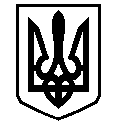 У К Р А Ї Н АВАСИЛІВСЬКА МІСЬКА РАДАЗАПОРІЗЬКОЇ ОБЛАСТІР О З П О Р Я Д Ж Е Н Н Яміського голови20 березня  2020                                                                                              № 25Про скликання  виконавчого комітету Василівської  міської ради  	Відповідно до ст. 42, 53 Закону України «Про місцеве самоврядування в Україні»,ЗОБОВ'ЯЗУЮ:Скликати  чергове засідання  виконавчого  комітету Василівської міської ради Запорізької області  24 березня  2020  року о 14-00 годині  в приміщенні  Василівської міської ради за адресою: м.Василівка, бульвар Центральний, 1.Включити до порядку денного  засідання виконавчого комітету міської ради  питання: Про визначення переможця конкурсу з перевезення пасажирів на автобусному маршруті загального користування в м. Василівка по маршруту № 2 – «вул. Каховська – ТОВ «Василівський завод МК».Доповідає: Ю.Борисенко  – заступник  міського голови з питань діяльності виконавчих органів ради, начальник відділу комунального господарства та містобудування  виконавчого апарату міської ради. Про  коригування базових узгоджених тарифів на постачання теплової енергії для населення, бюджетних установ та інших споживачів ПРАТ «Василівкатепломережа».Доповідає: С.Беркета  – провідний спеціаліст   відділу економічного розвитку  виконавчого апарату міської ради.Міський голова                                                                                       Людмила ЦИБУЛЬНЯК  